.Intro : 32 countsSec . 1:  CROSS, POINT(R&L), CROSS, 1/4 TURN R, SIDE, DRAGSec . 2:  CROSS, HOLD(L&R), PIVOT 1/2 TURN R, FORWARD, DRAGSec . 3:  RUMBA BOXSec. 4:  WEAVE, POINT, 1/4 TURN L STEP, POINT, STOMP(R&L)Start againTag 1 : During wall 3, after 16 counts, add 4 counts tag (facing 03 : 00)加拍 1 :第三面牆跳16拍，加拍 4拍 (面向03:00)ROCKING CHAIRTag 2 : During wall 8, after 16 counts, add 8 counts tag (facing 06 :00 )加拍 2 :第八面牆跳16拍，加拍 8拍 (面向06:00))ROCKING CHAIR(x2)Restart : / Tag : During wall 3, after 16 counts, add 4 counts tag 1(facing 03 : 00)Restart : During wall 6, after 16 counts(facing 06 :00 )Restart : / Tag : During wall 8, after 16 counts, add 8 counts tag 2 (facing 06 :00 )重新開始/加拍 : 第三面牆跳16拍,加拍 4拍 (面向03:00)重新開始 : 第六面牆跳16拍 (面向06:00 )重新開始/加拍 : 第八面牆跳16拍,加拍 8拍(面向06:00)Ending : During wall 17, stop after 4 counts, add 4 counts, then stop to end (facing 06:00)結束 : 第五牆跳 4拍後,加跳4拍,停下結束(面向06:00)JAZZ BOX 1/2 TURN RCross RF over LF, 1/4 turn R step LF back, 1/4 turn R step forward on RF, Cross LF over RF(12:00)右足交叉左足前,右轉1/4左足後踏,右轉 1/4 右足前踏,左足交叉右足前(面向 12:00)Have Fun & Happy Dancing!Contacts:-Nina Chen : nina. teach. dance@mail.comAmy Yang:yang43999@gmail.comJust One Last Dance Tango (最後舞曲探戈) (zh)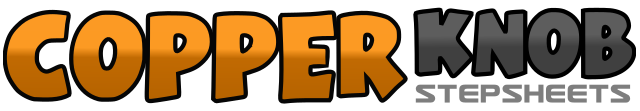 .......拍数:32墙数:4级数:Improver.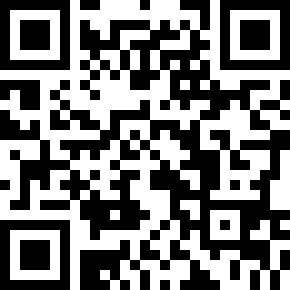 编舞者:Amy Yang (TW) & Nina Chen (TW) - 2016年12月Amy Yang (TW) & Nina Chen (TW) - 2016年12月Amy Yang (TW) & Nina Chen (TW) - 2016年12月Amy Yang (TW) & Nina Chen (TW) - 2016年12月Amy Yang (TW) & Nina Chen (TW) - 2016年12月.音乐:Tango - Just One Last DanceTango - Just One Last DanceTango - Just One Last DanceTango - Just One Last DanceTango - Just One Last Dance........1 - 4Cross RF over LF, Point LF to L, Cross LF over RF, Point RF to R5 - 8Cross RF over LF, 1/4 turn R stepping back on LF, Long step RF to R, Drag LF toward RF(03:00)1 - 4右足交叉左足前,左足左側點,左足交叉右足前,右足右側點5 - 8右足交叉左足前,右轉 1/4左足後,右足右踏大步,左足向右足拖(03:00)1 - 4Cross LF over RF, Hold, Cross RF over LF, Hold5 - 8Step LF forward, Pivot 1/2 turn R step on RF, Long step LF forward, Drag RF toward(09:00)1 - 4左足交叉右足前,停拍,右足交叉左足前,停拍5 - 8左足前踏,右轉 1/2 右足踏,左足前大步,右足向左足拖(09:00)1 - 4Step RF to R, Step LF beside RF, Step RF back, Hold5 - 8Step LF to L, Step RF beside LF, Step LF forward, Make 1/4 turn L flick on RF(06:00)1 - 4右足右踏,左足併於右足旁,右足後踏,停拍5 - 8左足左踏,右足併於左足旁,左足前踏,左轉 1/4右足輕彈(06:00)1 - 4Cross RF over LF, Step LF to L, Cross RF behind LF, Point LF to L5 - 81/4 turn L step on LF, Point RF to R, Stomp RF together LF, Stomp LF together RF(03:00)1 - 4右足交叉左足前,左足左踏,右足交叉左足後,左足左側點5 - 8左轉1/4左足踏,右足右側點,右足重踏併於左足旁,左足重踏併於右足旁(03:00)1 - 4Step RF forward, Recover onto LF, Step RF back, Recover onto LF1 - 4右足前踏,重心回左足,右足後踏,重心回左足1 - 4Step RF forward, Recover onto LF, Step RF back, Recover onto LF5 - 8Step RF forward, Recover onto LF, Step RF back, Recover onto LF1 - 4右足前踏,重心回左足,右足後踏,重心回左足5 - 8右足前踏,重心回左足,右足後踏,重心回左足